.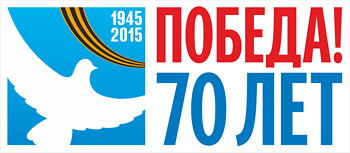                          П О Л О Ж Е Н И Ео районном конкурсе детского рисунка « Победа глазами детей»,  посвященный 70-летию Победы в Великой Отечественной войне.Ц Е Л И   К О Н К У Р С А :Содействовать развитию культуры детского творчестваПатриотическое воспитание молодого поколения, гражданственности, чувства национальной гордости  и уважения к подвигам ветеранов Великой Отечественной войны;Повышение уровня интереса детей и подростков к изучению истории  Великой Отечественной войны, значения Победы в истории России ее влияние на формирование национального самосознания,  осуществление связи поколений;                     УЧАСТИЕ В КОНКУРСЕ:               Конкурс проводится по трем возрастным группам:Первая возрастная группа - принимают участие дети в возрасте до 8 лет;Вторая возрастная группа – принимают участие дети в возрасте от 9 до 13 лет;Третья возрастная группа - принимают участие дети в возрасте от 14 до 17лет.НОМИНАЦИИ КОНКУРСА:  -детский  рисунок                                     Условия конкурса:В рисунках должна быть отражена заданная тема. Размер рисунка А4.Техника и материалы исполнения свободные( карандаш, тушь, акварель, масло, пастель и др.)Работы предоставляются в МБУК « МРКДЦ» по адресу г. Севск ул. Ленина,14  до 10 апреля 2015 года                     Критерии оценок:По итогам выставки.Работы должны быть подписаны в правом углу рисункас указанием Ф.И.О, даты рождения автора, название работы, ведомственная принадлежность.